Resoluciones #104 - #117Resoluciones #104 - #117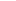 